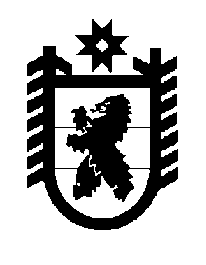 Российская Федерация Республика Карелия    ПРАВИТЕЛЬСТВО РЕСПУБЛИКИ КАРЕЛИЯРАСПОРЯЖЕНИЕот  11 января 2016 года № 1р-Пг. Петрозаводск В соответствии с частями 7, 8 статьи 10 Закона Республики Карелия 
от 24 декабря 2015 года № 1968-ЗРК «О бюджете Республики Карелия на 2016 год» утвердить прилагаемый перечень субвенций из бюджета Республики Карелия бюджетам муниципальных районов (городских округов),  предоставление которых в 2016 году осуществляется в пределах сумм, необходимых для оплаты денежных обязательств по расходам получателей средств бюджетов муниципальных районов (городских округов), источником финансового обеспечения которых являются данные субвенции.           ГлаваРеспублики  Карелия                                                              А.П. ХудилайненУтвержден распоряжением Правительства Республики Карелияот  11 января 2016 года № 1р-ППЕРЕЧЕНЬсубвенций из бюджета Республики Карелия бюджетам муниципальных районов (городских округов), предоставление которых в 2016 году осуществляется в пределах сумм, необходимых для оплаты денежных обязательств по расходам получателей средств бюджетов муниципальных районов (городских округов), источником финансового обеспечения которых являются данные субвенции____________№п/пНаименование субвенцийНаименование главного распорядителя средств бюджета Республики Карелия1231.Субвенции на осуществление государст-венных полномочий Республики Карелия по социальному обслуживанию граждан, признанных в соответствии с законода-тельством Российской Федерации и законодательством Республики Карелия нуждающимися в социальном обслужива-нии, за исключением социального обслужи-вания указанных граждан в организациях социального обслуживания Республики КарелияМинистерство здравоохранения и социального развития Республики Карелия2.Субвенции на осуществление государ-ственных полномочий Республики Карелия по предоставлению социальной поддержки работающим и проживающим за пределами городов социальным работникам и педагогическим работникам муниципальных организаций социального обслуживания граждан пожилого возраста и инвалидов (в том числе детей-инвалидов), граждан, находящихся в трудной жизненной ситуации, в том числе детей, включая детей-сирот, безнадзорных детей, детей, оставшихся без попечения родителей, детей, находящихся в иной трудной жизненной ситуацииМинистерство здравоохранения и социального развития Республики Карелия1233.Субвенции на осуществление государствен-ных полномочий Республики Карелия, предусмотренных Законом Республики Карелия от 28 ноября 2005 года № 921-ЗРК  «О государственном обеспечении и социальной поддержке детей-сирот и детей, оставшихся без попечения родителей, а также лиц из числа детей-сирот и детей, оставшихся без попечения родителей», в том числе:по социальной поддержке детей-сирот, детей, оставшихся без попечения родителей, и лиц из числа детей-сирот и детей, оставшихся без попечения родителей, за исключением детей, обучающихся в госу-дарственных образовательных организациях Республики Карелия, федеральных государ-ственных образовательных организациях и (или) находящихся в государственных организациях социального обслуживания Республики Карелия, установленной Законом Республики Карелия от 28 ноября 2005 года № 921-ЗРК  «О государственном обеспечении и социальной поддержке детей-сирот и детей, оставшихся без попечения родителей, а также лиц из числа детей-сирот и детей, оставшихся без попечения родителей», за исключением части 6 статьи 3 указанного Закона;Министерство здравоохранения и социального развития Республики Карелияпо обеспечению жилыми помещениями детей-сирот и детей, оставшихся без попечения родителей, лиц из числа детей-сирот и детей, оставшихся без попечения родителейМинистерство здравоохранения и социального развития Республики Карелия4.Субвенции на осуществление государствен-ных полномочий Республики Карелия по организации и осуществлению деятельности органов опеки и попечительстваМинистерство здравоохранения и социального развития Республики Карелия5.Субвенции на осуществление государствен-ных полномочий Республики Карелия, предусмотренных Законом Республики Карелия от 20 декабря 2013 года                              № 1755-ЗРК «Об образовании», в том числе: 123по предоставлению предусмотренных пунктом 5 части 1 статьи 9 Закона Республики Карелия от 20 декабря 2013 года № 1755-ЗРК «Об образовании»  мер социальной поддержки и социального обслуживания обучающимся с ограни-ченными возможностями здоровья, за исключением обучающихся (воспиты-ваемых) в государственных образователь-ных организациях Республики Карелия;Министерство образования Республики Карелияпо выплате компенсации расходов на оплату жилых помещений, отопления и освещения педагогическим работникам муниципальных образовательных организаций, проживаю-щим и работающим в сельских населенных пунктах, рабочих поселках (поселках городского типа);Министерство образования Республики Карелияпо выплате компенсации платы, взимаемой с родителей (законных представителей) за присмотр и уход за детьми, осваивающими образовательные программы дошкольного образования в организациях, осуществ-ляющих образовательную деятельность, за исключением государственных образова-тельных организаций Республики КарелияМинистерство образования Республики Карелия6.Субвенции на обеспечение государственных гарантий реализации прав на получение общедоступного и бесплатного дошколь-ного образования в муниципальных дошкольных образовательных организациях, общедоступного и бесплатного дошколь-ного, начального общего, основного общего, среднего общего образования в муници-пальных общеобразовательных организа-циях, обеспечение дополнительного образо-вания детей в муниципальных общеобра-зовательных организациях, в том числе: на обеспечение государственных гарантий реализации прав на получение общедоступного и бесплатного начального общего, основного общего, среднего общего образования в муниципальных общеобразовательных организациях, обес- печение дополнительного образования детейМинистерство образования Республики Карелия123в муниципальных общеобразовательных организациях;на обеспечение государственных гарантий реализации прав на получение общедоступ-ного и бесплатного дошкольного образования в муниципальных дошкольных образовательных и общеобразовательных организацияхМинистерство образования Республики Карелия7.Субвенции на осуществление государ-ственных полномочий Республики Карелия по созданию комиссий по делам несовершеннолетних и защите их прав и организации деятельности таких комиссийМинистерство образования Республики Карелия8.Субвенции на  осуществление государ-ственных полномочий Республики Карелия по регулированию цен (тарифов) на отдельные виды продукции, товаров и услугГосударственный комитет Республики Карелия по ценам и тарифам9.Субвенции на осуществление отдельных государственных полномочий Республики Карелия по организации проведения на территории Республики Карелия мероприятий по отлову и содержанию безнадзорных животныхУправление ветеринарии Республики Карелия10.Субвенции на осуществление государ-ственных полномочий Республики Карелия по созданию и обеспечению деятельности административных комиссий и определению перечня должностных лиц, уполномоченных составлять протоколы об административных правонарушенияхГосударственный комитет Республики Карелия по обеспечению жизнедеятельности и безопасности населения11.Субвенции на осуществление полномочий по первичному воинскому учету на территориях, где отсутствуют военные комиссариатыМинистерство финансов Республики Карелия